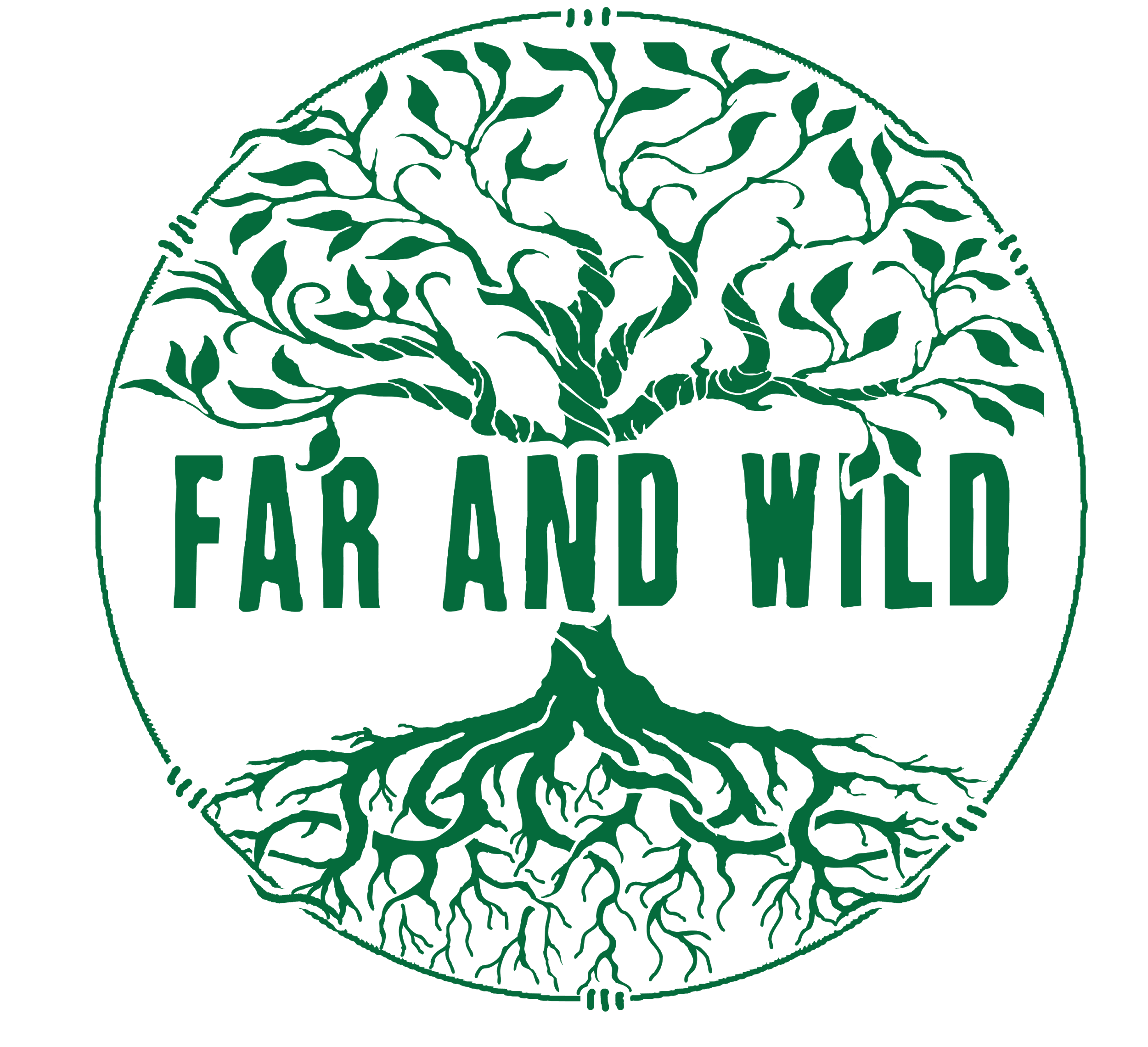 EQUIPMENT LOAN OR HIRE DISCLAIMERI,                                                          (name)of (address or organisation name) hereby recognize that I am undertaking full responsibility for the proposed activity, namely                                              I have checked all equipment supplied to me by Far and Wild and acknowledge that it is in full working order. Any failure in equipment or mis-use of equipment is forthwith my own responsibility.I have also received and understood safety information regarding appropriate use of the equipment and acknowledge I have understood it. I assume total responsibility and liability for any accidents arising from use of the equipment. I undertake the full and safe return of all equipment listed below at the agreed return date. I understand that charges will be made for any damage beyond reasonable wear and tear.Equipment list:Signed:Print Name:Signed (Far and Wild):Print Name (Far and Wild):Lawrence McBrideDate: